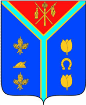 РЕВИЗИОННАЯ КОМИССИЯАЛЕКСЕЕВСКОГО МУНИЦИПАЛЬНОГО РАЙОНА ВОЛГОГРАДСКОЙ  ОБЛАСТИ403241, Волгоградская область, ст.Алексеевская, ул.Ленина, 39Утвержден  решениемАлексеевской районной Думы                                                                                                                  26.02.2019 №23/163ОТЧЕТо деятельности Ревизионной комиссии Алексеевского муниципального района за 2018 год.Настоящий отчет подготовлен в соответствии со ст. 19 Федерального закона от 07.02.2011 № 6-ФЗ «Об общих принципах организации и деятельности контрольно-счетных органов субъектов Российской Федерации и муниципальных образований» (далее – Федеральный закон № 6-ФЗ), Положения о Контрольном органе Алексеевского муниципального района  решение Алексеевской районной Думы от 30 декабря 2011года №3/18 (далее – Положение о КО),  стандарта «Подготовка годового отчета о деятельности Ревизионной Комиссии» утвержденного приказом председателя РК от 27.04.2015 №14а  и содержит информацию об основных направлениях, результатах и особенностях деятельности контрольного органа.Ревизионная комиссия является постоянно действующим органом внешнего муниципального финансового контроля, обладает организационной и функциональной независимостью и осуществляет свою деятельность самостоятельно. Деятельность Ревизионной комиссии основывается на принципах законности, объективности, эффективности, независимости и гласности.Ревизионная комиссия является полноправным участником бюджетного процесса, обладающим достаточными полномочиями для осуществления контроля за средствами бюджета Алексеевского муниципального района, а также за соблюдением установленного порядка управления и распоряжения муниципальной собственностью Алексеевского муниципального района.Формирование плана работы Ревизионной комиссии осуществлялось с учетом предложений депутатов Алексеевской районной Думы, главы Алексеевского муниципального района, а также приоритетных направлений развития района. План работы на 2018 год размещен на официальном сайте администрации района в разделе Ревизионная комиссия.Во исполнение статьи 19 Федерального закона  от 07.02.2011  №6-ФЗ, статьи 19 Положения о Контрольном органе Алексеевского муниципального района, утвержденном  решением Алексеевской районной Думы от 30 декабря 2011года №3/18, ежегодный отчет о деятельности Ревизионной комиссии Алексеевского муниципального района (далее Ревизионная комиссия) представляется на рассмотрение в Алексеевскую районную Думу.Основные показатели, характеризующие работу Ревизионной комиссии в 2018 году, приведены в следующей таблице:Ревизионная комиссия регулярно анализирует результаты своей деятельности в рамках предварительного и последующего контроля, отслеживая результативность и эффективность каждого из них. Всего в отчетном году проведено 70 мероприятий, в том числе 18 контрольных и 52 аналитических, а также подготовлено 69 экспертных заключений на законопроекты и проекты иных нормативных правовых актов.В ходе экспертно-аналитических мероприятий выявлялись риски возникновения нарушений. По мнению Ревизионной комиссии, динамика роста объема установленных в рамках предварительного контроля рисков возникновения нарушений является следствием усложнившейся экономической ситуации, которая требует максимально слаженных и эффективных управленческих решений, а также контроля за их реализацией.По результатам проведенных мероприятий, в рамках последующего контроля, за отчетный период Ревизионной комиссией выявлены нарушения и недостатки, которые не привели непосредственно к отрицательным, нежелательным финансовым и материальным последствиям для муниципального образования, но их наличие создает предпосылки для более серьезных нарушений.По результатам проведения контрольных и экспертно-аналитических мероприятий в 2018году устранено нарушений и недостатков на сумму 6839,5 тыс. руб. Кроме того, приняты меры по инвентаризации муниципального имущества, числящегося в Реестре муниципального имущества. Учитывая динамику устранения нарушений, можно сделать вывод, что контроль заиспользованием бюджетных средств совершенствуется. Для дальнейшего повышения его эффективности необходимо также совершенствование контроля структурными подразделениями администрации района (внутреннего и ведомственного контроля). Кроме того, руководство бюджетных учреждений самостоятельно обязано обеспечивать целевое и эффективное использование средств.2.Контрольная    деятельность За 2018год РК было проведено 70 контрольных и экспертно аналитических мероприятия. Контрольные мероприятия проведены в соответствии с планом на 2018год в количестве 18 единиц. Объем проверенных средств составил 268,4млн.рублей. выявлено нарушений на сумму 8130,3 тыс.рублей.Проведены следующие контрольные мероприятия:Внешние проверки годовой бюджетной отчетности главных администраторов и распорядителей бюджетных средств в целях подготовки заключений на отчеты об исполнении: -   администрации  Алексеевского муниципального района;   -  Дума Алексеевского муниципального района;- Ревизионная комиссия Алексеевского муниципального района;- администрации 15 сельских поселений Алексеевского муниципального района.Проверки эффективности, результативности использования бюджетных средств, направленных  муниципальным бюджетным учреждениям на выполнение муниципальных заданий:- МБУК КДК Ларинский, Шарашенский, Поклоновский, Аржановский, Рябовский, Реченский,Краснооктябрьский;Проверки соблюдение порядка управления и распоряжения имуществом, находящимся в собственности муниципального образования. Приватизация муниципального имущества:- администрация района;- администрация Ларинского сельского поселения;- администрация Шарашенского сельского поселения;- администрация Поклоновского сельского поселения;-  администрация Аржановского сельского поселения;-  администрация Рябовского сельского поселения;- администрация Алексеевского сельского поселения;- администрация Реченского сельского поселения;- администрация Краснооктябрьского сельского поселения;проверки соблюдения законодательства Российской Федерации о контрактной системе в сфере закупок при проведении контрольных мероприятий:- МБУК КДК Ларинский, Шарашенский, Поклоновский, Аржановский, Рябовский, Реченский,Краснооктябрьский; - администрации Шарашенского, Поклоновского, Аржановского, Рябовского, Алексеевского, Реченского, Краснооктябрьского сельских поселений.2.1 По результатам  внешних проверок годовых отчетов об исполнении бюджета Алексеевского муниципального района и бюджетов поселений Алексеевского муниципального района в соответствии ст.264.4. БК РФ установлено следующее:В ходе контрольных мероприятий в 2018 году установлены нарушения и недостатки, у которых отсутствует стоимостная оценка. Формирование и исполнение бюджетов в  проверенных муниципальных образованиях основывалось на единой правовой базе, бюджетной классификации, единстве форм бюджетной документации с учетом принципов сбалансированности, достоверности, самостоятельности и гласности. Использование материальных ресурсов и финансовых средств, предоставленных органам местного самоуправления для осуществления местных полномочий и отдельных государственных полномочий, в основном, осуществлялось правомерно и эффективно. Вместе с тем во всех проверенных муниципальных образованиях установлены отдельные факты несоблюдения действующего бюджетного законодательства, требований федеральных и областных законов и нормативных правовых актов органов местного самоуправления.   Наибольший удельный вес приходится на нарушения, связанные с бухгалтерской и прочей отчетностью. В актах так же уделено внимание нарушениям, не измеряемых в объемных показателях, но свидетельствующих о качестве организации работы и влекущих риски потенциальных правовых нарушений.Типичные нарушения, допущенные главными администраторами бюджетных средств муниципальных образований района в ходе исполнения бюджетов:- нарушение п.3 ст.179 Бюджетного Кодекса РФ на сумму 3597,6тыс.руб., - в нарушение Порядка проведения оценки эффективности реализации целевых программ – оценка эффективности не проводилась в Самолшинской с/а, Аржановской с/ад., Алексеевской с/ад.;- нарушение статей 22, 136 Трудового кодекса РФ сроки выплаты заработной платы не соблюдались (Аржановской с/а, Реченской с/ад.);- нарушение ст. 8, 9 Федерального закона от 02.03.2007 №25-ФЗ и ст.2 и 9.3 Закона Волгоградской области от 11.02.2008 №1626-ОД, в соответствии с которыми должности муниципальной службы классифицированы на группы должностей и для каждой последующей группы должностей предусмотрены более высокие квалификационные требования, чем для предыдущей и, следовательно, предопределена необходимость установления более высоких гарантий муниципальным служащим (Шарашенской с/ад., Аржановской с/ад., Рябовской с/адм., Алексеевской с/адм.);- нарушение Федерального закона от 06.12.2011 года №402-ФЗ «О бухгалтерском учете» и Инструкции №157н на сумму 1493,5тыс.руб.(администрации Шарашенского, Поклоновского, Аржановского, Рябовского, Алексеевского, Реченского, Самолшинского, Краснооктябрьского сельских поселений)      - В Положении об учетной политике, принятой отдельными администрациями на 2017 год, ссылаются на нормативно-правовые акты, которые утратили силу.    В части соблюдения законодательства по осуществлению закупок:–  не вносились изменения в план-график;– в нарушение пункта 15 Приказа «Об утверждении порядка предоставления информации государственным (муниципальным) учреждением, ее размещения на официальном сайте в сети Интернет и ведения указанного сайта» от 21.07.2011 №86н, согласно которому учреждение, не позднее пяти рабочих дней, следующих за днем принятия документов или внесения изменений в документы, предоставляет структурированную информацию с приложением электронных копий документов, данная информация была размещена на официальном сайте с нарушением установленного срока. В части эффективности использования муниципального имущества:1)В нарушение ст. 131 ГК РФ не оформлены права собственности на некоторые объекты недвижимости (Шарашенская с/адм., Рябовская с/адм., Алексеевская с/адм.);;2) В нарушение требований Порядка ведения органами местного самоуправления Реестра муниципального имущества, введенного приказом Минэкономразвития от 30.08.2011 №424,  Реестр муниципального имущества состоит из одного раздела;3) в реестре администрации поселений в третьем разделе отсутствуют сведения о муниципальных учреждениях, в которых муниципальное образование является учредителем;4) отсутствует государственная регистрация права в едином государственном реестре на здание сельского клуба и земельный участок под ним;5) непригодные к дальнейшей эксплуатации списанные материалы и агрегаты не реализованы, а выручка от реализации не перечислена в доход местного бюджета;6) В нарушение ст. 131 ГК РФ не оформлены права собственности на отдельные объекты недвижимости;7) Списанное имущество числится в Реестре муниципального имущества (Реченская с/а, Рябовская с/а, администрация района);8) не оформлены права собственности на отдельные объекты недвижимости (Рябовская с/адм.);9)используемый жилищный фонд не стоит на учете (Алексеевская с/адм.);2.2. Результаты проведения контрольных мероприятий муниципальных бюджетных учреждений Алексеевского муниципального района.         2.2.1. Проверка эффективности, результативности использования бюджетных средств (субсидий), направленных  муниципальным бюджетным учреждениям культуры на выполнение муниципальных заданий:- план Финансово-хозяйственной деятельности муниципального бюджетного учреждения культуры не соответствует Уставу МБУК (Самолшинский КДК,);- нарушение статей 22, 136 Трудового кодекса РФ сроки выплаты заработной платы не соблюдались (МБУК КДК Ларинский, Поклоновский, Аржановский, Реченский,Краснооктябрьский);- нарушение Федерального закона от 06.12.2011 года №402-ФЗ «О бухгалтерском учете» и Инструкции №157н (МБУК КДК Ларинский, Шарашенский, Поклоновский, Аржановский, Рябовский, Реченский,Краснооктябрьский)  2.2.2.Совместное экспертно-аналитическое мероприятие с контрольно-счетной палатой Волгоградской области: «Анализ использования субвенций на осуществление полномочий по первичному воинскому учету на территориях, где отсутствуют военные комиссариаты, выделенных в 2016 - 2017 годах»В рамках данного мероприятия были проверены Алексеевская, Краснооктябрьская и Усть-Бузулукская администрации.В проверяемый период в указанных поселениях ВУР в основном устанавливались минимальные оклады 7840 рублей.- в нарушение п.1 ст.86 БК РФ не принят нормативный правовой акт по расходным обязательствам поселения при осуществлении ОМСУ переданных государственных полномочий по первичному воинскому учету   - 8,3 тыс. руб. в 2016 году составила средняя месячная заработная плата у сотрудника ВУР в Алексеевском с/п Алексеевского МР, у которого материальные расходы составляли 69,4 тыс. руб. (35,1% от объема субвенции 197,6 тыс. руб.)- расходы на содержание ВУР в части услуг связи, коммунальных услуг, обслуживания офисной техники осуществлялись за счет средств местного бюджета в связи с тем, что рабочее место ВУР располагается в здании администрации, а раздельный учет указанных расходов администрациями не ведетсяРеализация результатов контрольных мероприятийВ целях  исполнения требований статьи 16 Федерального закона от 07.02.2011 №6-ФЗ «Об общих принципах  организации и деятельности контрольно-счетных органов субъектов Российской Федерации  и муниципальных  образований», для рассмотрения фактов выявленных нарушений и недостатков, принятия мер по их устранению, предотвращению нанесения материального ущерба муниципальному образованию или возмещению причиненного вреда, по привлечению к ответственности должностных лиц, виновных в допущенных нарушениях, а также мер по пресечению, устранению и предупреждению нарушений,  Ревизионной комиссией  вынесено за 2018 год 18 представлений, в том числе  в адрес глав администраций сельских поселений: Шарашенского, Поклоновского, Ларинского, Аржановского, Рябовского, Алексеевского, Реченского, Самолшинского, Краснооктябрьского и в адрес 7 директоров МБУК КДК: Ларинский, Шарашенский, Поклоновский, Аржановский, Рябовский, Реченский,Краснооктябрьский. По результатам проверок привлечено к административной ответственности 18 человек.Направленными  представлениями было внесено 96 предложения, в том числе 12 предложений по совершенствованию бюджетного процесса. На все представления получены ответы, в которых,  содержалась информация о выполнении предложений Ревизионной комиссией, либо о том, что работа по ним ведется, но не завершена из-за необходимости длительного времени для их выполнения. Достоверность сведений, указанных в этих письмах, проверяется при повторных плановых мероприятиях. В целом за 2018 год реализовано полностью либо частично 96 предложений Ревизионной комиссией, сформулированных в представлениях проверенным объектам, что составило 100% от общего их числа. Ревизионной комиссией Алексеевского муниципального района Волгоградской области разработано и применяются в работе 10 стандартов внешнего муниципального финансового контроля.3. Экспертно- аналитическая  работа  Ревизионной комиссииАлексеевского муниципального района В соответствии с нормами, установленными Положением о Контрольном органе, осуществлялась экспертно-аналитическая деятельность. За 2018год подготовлено 69 экспертно-аналитических материала.При проведении экспертизы муниципальных программ было установлено:1) В нарушение п.3 ст.179 БК РФ  администрацией сельского поселения оценка эффективности реализации муниципальных программ не проводилась;2) Отсутствует взаимоувязка бюджетных ассигнований с результатами их использования; отсутствуют целевые индикаторы;3) При увеличении финансирования программ, качественные показатели программ не пересматривалисьРевизионная комиссия в своем заключении на проект районного бюджета на 2019год и плановый период 2020-21годы обратила внимание на то, что в нарушение ст.179.4 БК РФ  и ст.4 Закона Волгоградской области от 07.11.2011 №2246-ОД «О дорожном фонде Волгоградской области», в проекте бюджета не учтены бюджетные ассигнования дорожного фонда не использованные в 2018году. В  проектах бюджетов поселений финансирование  муниципальной программы «Активная политика занятости населения» проходит по разделу 0503 «Благоустройство»: цели и задачи данной программы не соответствуют данному разделуРевизионная комиссия пришла к выводу, что в основном доходы бюджета на 2018год спрогнозированы обоснованно. При подготовке заключений уделялось значительное внимание взаимодействию с разработчиками проектов решений правовых  актов. Возникающие в процессе работы вопросы, замечания обсуждались, при необходимости в проекты правовых актов своевременно вносились корректировки.Экспертно-аналитическая работа  в рамках  предварительного контроля – одна из форм контроля, осуществляемого контрольно-счетными органами, которая позволяет на стадии формирования проектов муниципальных  правовых актов производить корректировку с точки зрения законности, целесообразности и эффективности использования бюджетных  средств и муниципальной собственности. 4.Иная деятельностьРевизионной комиссии в 2018 годуВ рамках реализации принципа гласности в соответствии со ст.19 Федерального закона № 6-ФЗ комиссия осуществляла публичное представление своей деятельности и ее результатов. Как и в предыдущие годы, в течение отчетного года в целях информирования органов местного самоуправления об установленных нарушениях и выявленных недостатках, а также в целях их устранения, результаты контрольных и экспертно-аналитических мероприятий, а также информационные материалы регулярно направлялись главе Алексеевского муниципального района, в Алексеевскую районную Думу и главам муниципальных образований Алексеевского муниципального района. В направленных материалах отражались как результаты проведенных мероприятий, так и предложения по устранению выявленных нарушений, характеристика причин, способствовавших возникновению нарушений, а также предлагались меры, реализация которых могла бы позволить не допустить нарушений в дальнейшем. В целях обеспечения доступа общественности к информации о деятельности Ревизионной комиссии, комиссия продолжала регулярно и оперативно размещать информацию на сайте администрации района в разделе»Ревизионная комиссия».В течение 2018 года Ревизионная комиссия  принимала активное участие:- в работе Алексеевской районной  Думы;- в комиссии администрации района по противодействию коррупции;- в заседаниях рабочих групп (созданных администрацией района), в том числе по пополнению доходной части бюджета Алексеевского муниципального района и др.;на которых Ревизионной комиссией  озвучивались и совместно с другими участниками прорабатывались проблемные вопросы, выявленные по результатам проведенных Ревизионной комиссией  мероприятий.В рамках сотрудничества и взаимодействия по вопросам совершенствованиямуниципального финансового контроля, взаимного обмена опытом работы Ревизионная комиссия  в 2018 году продолжила практику взаимодействия с Союзом муниципальных контрольно-счетных органов, Ассоциацией контрольно-счетных органов Волгоградской области, муниципальными и региональными контрольно-счетными органами. Председатель Ревизионной комиссии  в отчетном периоде приняла участие в общем Собрании Союза МКСО  России в г.Челябинске (июнь 2018г.), в конференции  Союза МКСО в Южном Федеральном округе (сентябрь 2018, г.Волгограде)В целях достижения наиболее эффективных результатов от мероприятий по устранению нарушений и выполнению рекомендаций Ревизионной комиссии, комиссия предлагает официально закрепить в правовых актах Думы Алексеевского муниципального района (в Положении о работе Думы Алексеевского муниципального района) нормы о рассмотрении результатов экспертно-аналитических и контрольных мероприятий Ревизионной комиссией, а также мероприятий по устранению нарушений и недостатков, выявленных Ревизионной комиссией в ходе осуществления внешнего муниципального финансового контроля.   Приоритетным направлением в деятельности Ревизионной комиссии является контроль за исполнением местного бюджета,  расходованием бюджетных средств в рамках целевых муниципальных программ, эффективностью предоставления муниципальных услуг, законностью размещения муниципальных заказов. Продолжится работа, направленная на совершенствование бюджетного процесса и обеспечения прозрачности  при формировании и исполнении  районного бюджета, по  совершенствованию внешнего финансового контроля, повышению его качества и эффективности.Считаем, что эффект от  осуществления внешнего муниципального финансового контроля  не может быть измерен только в количестве выявленных нарушений, измеряемом в рублевом эквиваленте. Системный аудит  бюджетного процесса, анализ исполнения  бюджета Алексеевского муниципального района, выявление недостатков позволяют укреплять финансово-бюджетную дисциплину, улучшать эффективность использования бюджетных  средств и муниципальной собственности в муниципальных  образованиях  Алексеевского муниципального района.Основные полномочия, возложенные на Ревизионную комиссию в отчетном 2018году нормативными актами и утвержденными плановыми заданиями, выполнены.Председатель Ревизионной комиссииАлексеевского муниципального района                                        Попова В.С.Показатель2016 г.2017 г.2018г.Проведено экспертно-аналитических мероприятий788152Проведено контрольных мероприятий,302118      в том числе сверх утвержденного плана131Выявлено нарушений в финансово-бюджетной сфере (тыс. руб.)7222,02618,88130,3Устранено нарушений по результатам проверок (тыс. руб./% от суммы выявленных нарушений)2455/341220,1/466839,5/84Фактические затраты на содержание Ревизионной ком. (тыс. руб.)1209,91351,01245,1Количество направленных представлений и предписаний261718Количество материалов, направленных в органы прокуратуры, иные правоохранительные органы-10Количество возбужденных уголовных дел--0Количество мер административного реагирования201718